Reading - To design a new front cover for my storyRead the book you have been given and think about what has happened in the story. Can you draw a new front cover that matches what the story is about?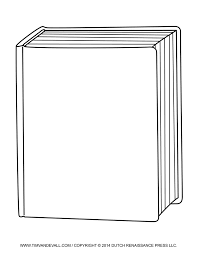 